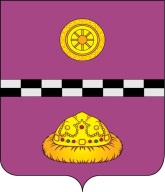 ПОСТАНОВЛЕНИЕО заблаговременной подготовке безопасных                                                                            районов к проведению на территории муниципального                                                        образования муниципального района «Княжпогостский»                                              эвакуационных мероприятий в военное времяВ соответствии с требованиями Федерального закона от 12.02.1998 № 28-ФЗ «О гражданской обороне», Постановления Правительства Российской Федерации от 22.06.2004 № 303 «О порядке эвакуации населения, материальных и культурных ценностей в безопасные районы», постановлениями Правительства Республики Коми от 06.10.2011 № 443 «О заблаговременной подготовке безопасных районов к проведению на территории Республики Коми эвакуационных мероприятий в военное время», от 31.08.2016 № 424 «О внесении изменений в постановление Правительства Республики Коми от 6 октября 2011 г. №443 «О заблаговременной подготовке безопасных районов к проведению на территории Республики Коми эвакуационных мероприятий в военное время», с целью подготовки пунктов размещения и расселения эвакуируемого населения и организаций на территории муниципального образования муниципального района «Княжпогостский» (далее – МР «Княжпогостский»)ПОСТАНОВЛЯЮ:Утвердить:- Положение о заблаговременной подготовке безопасных районов к проведению на территории муниципального образования МР «Княжпогостский» эвакуационных мероприятий в военное время, согласно приложению № 1 к настоящему постановлению;- Форму Ордера на передачу организациям и гражданам (главам семей) зданий и помещений, земельных участков, оборудования и имущества для осуществления в военное время производственной и другой деятельности и временного проживания, согласно приложению № 2 к настоящему постановлению;- Форму Акта обследования и согласования пункта размещения в безопасном районе, согласно приложению № 3 к настоящему постановлению.Отделу по делам гражданской обороны и чрезвычайным ситуациям администрации МР «Княжпогостский» (далее – отдел ГО и ЧС):Во взаимодействии с эвакуационной (эвакоприемной) комиссией МР «Княжпогостский», эвакоприемными комиссиями городских и сельских поселений муниципального образования МР «Княжпогостский», главами (руководителями администраций) городских и сельских поселений МР «Княжпогостский», организовать работу по подготовке населенных пунктов к приему, размещению и первоочередному жизнеобеспечению населения подлежащего эвакуации в военное время на территорию сельских и городских поселений муниципального образования МР «Княжпогостский»;Осуществлять прием прибывших в администрацию МР «Княжпогостский» руководителей или уполномоченных представителей эвакуируемых организаций и направлять их в администрации городских и сельских поселений для изучения и освоения безопасных районов;Вести учет организаций, изучивших и освоивших безопасные районы на территории городских и сельских поселений муниципального образования МР «Княжпогостский», посредством регистрации в журнале учета утвержденных актов обследования и согласования пунктов размещения организаций в безопасных районах.Рекомендовать главам (руководителям администраций) городских и сельских поселений МР «Княжпогостский» ежегодно в ноябре по состоянию на 1 января предстоящего года определять возможности населенных пунктов сельских и городских поселений по приему, размещению и первоочередному жизнеобеспечению эвакуируемого и рассредоточиваемого населения, материальных и культурных ценностей на подведомственной территории в военное время, для чего:- заблаговременно проводить расчеты по размещению и расселению персонала подлежащих эвакуации организаций и неработающих членов их семей в жилых зданиях и помещениях общественного назначения и в домах и помещениях жителей населенных пунктов на подведомственной территории;- определять в каких зданиях и помещениях организаций, осуществляющих свою деятельность в населенных пунктах городских и сельских поселений, будут размещаться организации подлежащие эвакуации в военное время и переносящие свою деятельность в безопасные районы на территории сельских и городских поселений;- заблаговременно подготовить акты приема и передачи, ордера установленного образца на передачу организациям и гражданам (главам семей) зданий и помещений, земельных участков, оборудования и имущества для осуществления в военное время производственной и другой деятельности и временного проживания;- совместно с уполномоченными по направлениям деятельности работниками администрации МР «Княжпогостский» проводить расчеты по достаточности мощностей предприятий, осуществляющих снабжение населенных пунктов теплом, водой и электроэнергией с учетом необходимости тепло-, водо-, электроснабжения прибывающих в населенные пункты городских и сельских поселений эвакуируемых организаций, переносящих свою деятельность в безопасные районы и эвакуируемого населения;- определять организации, которые будут осуществлять в населенных пунктах обеспечение эвакуированных граждан водой, продуктами питания, предметами первой необходимости, проводить медицинское и коммунально-бытовое обслуживание населения;- осуществлять прием руководителей или уполномоченных представителей организаций, прибывающих для изучения и освоения безопасных районов;- представлять руководителям или уполномоченным представителям организаций информацию о возможностях и порядке приема, размещения и первоочередного жизнеобеспечения эвакуируемого и рассредоточиваемого населения, материальных и культурных ценностей в населенных пунктах городских и сельских поселений;- утверждать акты обследования и согласования пунктов размещения организаций в безопасных районах и вести их последующий учет в администрациях городских и сельских поселений.Начальникам районных служб гражданской обороны ежегодно уточнять возможности администраций городских и сельских поселений, районных служб гражданской обороны, организаций, осуществляющих обеспечение эвакуационных мероприятий, по удовлетворению потребностей подлежащего эвакуации населения по нормам военного времени в продуктах питания, воде, предметах первой необходимости, медикаментах, жилых помещениях, защитных сооружениях и других видах первоочередного жизнеобеспечения эвакуируемого и рассредоточиваемого населения, для чего:- ежегодно в ноябре по состоянию на 1 января предстоящего года проводить расчеты по организации оповещения и связи, транспортному, медицинскому, инженерному, материально-техническому, продовольственному, коммунально-бытовому и финансовому обеспечению эвакуационных мероприятий, охране общественного порядка и обеспечения безопасности дорожного движения, ведения всех видов разведки на территории муниципального образования МР «Княжпогостский».Эвакуационной (эвакоприемной) комиссии МР «Княжпогостский» оказывать методическую и практическую помощь главам (руководителям администраций) городских и сельских поселений, начальникам служб гражданской обороны, руководителям организаций, осуществляющих обеспечение эвакуационных мероприятий, по подготовке населенных пунктов городских и сельских поселений к приему, размещению и первоочередному жизнеобеспечению подлежащего эвакуации населения, материальных и культурных ценностей.Считать утратившим силу постановление администрации МР «Княжпогостский» от 09.09.2010 № 712 «О заблаговременной подготовке безопасных районов загородной зоны к проведению эвакуационных мероприятий в военное время».  Контроль за исполнением настоящего постановления возложить на первого заместителя руководителя администрации муниципального района «Княжпогостский». Настоящее постановление вступает в силу с момента его принятия и подлежит опубликованию на официальном сайте муниципального района «Княжпогостский».Глава МР «Княжпогостский» -                                                                                              руководитель администрации 	                                                                     А. Л. НемчиновПриложение № 1к постановлению администрацииМР «Княжпогостский»от 13.09.2022 № 366ПОЛОЖЕНИЕО ЗАБЛАГОВРЕМЕННОЙ ПОДГОТОВКЕ БЕЗОПАСНЫХ РАЙОНОВК ПРОВЕДЕНИЮ НА ТЕРРИТОРИИ МУНИЦИПАЛЬНОГООБРАЗОВАНИЯ МУНИЦИПАЛЬНОГО РАЙОНА «КНЯЖПОГОСТСКИЙ»ЭВАКУАЦИОННЫХ МЕРОПРИЯТИЙ В ВОЕННОЕ ВРЕМЯ1. Настоящее положение определяет основные задачи и порядок заблаговременной подготовки безопасных районов к проведению эвакуационных мероприятий в военное время.2. Мероприятия по заблаговременной подготовке безопасных районов включают в себя следующие понятия:Безопасный район - это территория, расположенная вне зон возможных опасностей, зон возможных разрушений и подготовленная для жизнеобеспечения местного и эвакуированного населения, а также для размещения и хранения материальных и культурных ценностей.Жизнеобеспечение населения - это комплекс экономических, организационных, инженерно-технических и социальных мероприятий, обеспечивающих создание и поддержание минимальных условий, необходимых для сохранения и поддержания жизни, здоровья и работоспособности людей во время осуществления эвакуации, на ее маршрутах и в местах размещения эвакуированных граждан.Первоочередные потребности населения в военное время - это набор и объемы жизненно важных материальных средств и услуг, минимально необходимых для сохранения жизни и поддержания здоровья людей в особый период.Первоочередное жизнеобеспечение населения в безопасных районах - это своевременное удовлетворение первоочередных потребностей населения.3. Общее руководство заблаговременной подготовкой безопасных районов осуществляется Главой МР «Княжпогостский» - руководителем администрации, главами (руководителями администраций) городских и сельских поселений МР «Княжпогостский», руководителями служб гражданской обороны МР «Княжпогостский» (далее - служб ГО) и руководителями организаций, осуществляющих обеспечение эвакуационных мероприятий (далее - организаций).4. Для организованного приема, размещения и первоочередного жизнеобеспечения эвакуируемого и рассредоточиваемого населения, материальных и культурных ценностей в безопасных районах заблаговременно планируются, подготавливаются и осуществляются мероприятия по следующим видам обеспечения: связи и оповещения, транспортному, медицинскому, охране общественного порядка и обеспечения безопасности дорожного движения, инженерному, материально-техническому и продовольственному, коммунально-бытовому и финансовому.5. Всестороннее обеспечение эвакуационных мероприятий на территории муниципального образования МР «Княжпогостский», городских и сельских поселений возлагается на руководителей служб ГО и руководителей организаций, осуществляющих прием, размещение и первоочередное жизнеобеспечение эвакуируемого и рассредоточиваемого населения, материальных и культурных ценностей в безопасных районах во взаимодействии с уполномоченными по направлениям деятельности работниками администраций МР «Княжпогостский», городских и сельских поселений.6. Размещение подлежащего эвакуации и рассредоточению населения, материальных и культурных ценностей на территории муниципального образования МР «Княжпогостский» планируется в населенных пунктах городских и сельских поселений, с учетом их местных условий.Перечень подлежащих эвакуации и рассредоточению организаций и населения на территорию муниципального образования МР «Княжпогостский», городских и сельских поселений, заблаговременно в мирное время согласуется с Главой МР «Княжпогостский» - руководителем администрации, главами (руководителями администраций) городских и сельских поселений.После согласования определяются населенные пункты размещения подлежащих эвакуации организаций и населения на территории муниципального образования МР «Княжпогостский», городских и сельских поселений.Выбор населенных пунктов размещения для подлежащих эвакуации организаций и населения, осуществляется на основе сравнительной оценки возможностей городских и сельских поселений по удовлетворению потребностей населения по нормам военного времени в продуктах питания, предметах первой необходимости, воде, жилых помещениях, защитных сооружениях и других видах первоочередного жизнеобеспечения.7. Эвакуируемое в военное время население, размещается на территории муниципального образования МР «Княжпогостский», городских и сельских поселений, в общественных зданиях и помещениях, домах культуры, клубах, спортивных сооружениях, детских дошкольных учреждениях, жилых домах и квартирах местных жителей.Предоставление эвакуированным гражданам жилой площади для временного проживания (2,5 кв.м на человека) осуществляется по ордерам и актам приема и передачи имущества.Ордера и акты приема и передачи имущества выдаются руководителям или представителям организаций, подлежащих эвакуации, в администрациях городских и сельских поселений, на основании актов обследования и согласования пунктов размещения организаций в безопасных районах и заблаговременно представленных в администрации городских и сельских поселений списков персонала организаций и неработающих членов их семей, подлежащих эвакуации в военное время.При недостатке имеющейся пригодной для жилья площади в населенных пунктах, предназначенных для размещения эвакуируемого населения, заблаговременно планируется строительство землянок, для чего руководителями организаций совместно с уполномоченными по направлению деятельности работниками администраций городских и сельских поселений заблаговременно подбираются соответствующие земельные участки, учитываются строительные материалы, определяются строительные организации, на которые будет возложено их строительство.8. Организации, подлежащие эвакуации и продолжающие свою деятельность в военное время в безопасных районах, размещаются в административных, служебных и производственных зданиях и помещениях организаций, осуществляющих свою деятельность на территории городских и сельских поселений.При недостатке имеющейся пригодной для производственной и иной деятельности площади в населенных пунктах, предназначенных для размещения эвакуируемых организаций, заблаговременно планируется строительство административных, служебных и производственных зданий, для чего руководителями организаций совместно с уполномоченными по направлению деятельности работниками администраций городских и сельских поселений заблаговременно подбираются соответствующие земельные участки, учитываются строительные материалы, определяются строительные организации, на которые будет возложено их строительство.9. Закрепленные за организациями населенные пункты размещения на территории муниципального образования МР «Княжпогостский», городских и сельских поселений подлежат изучению и освоению.Изучение и освоение населенных пунктов размещения эвакуируемого или рассредоточиваемого персонала организаций и неработающих членов их семей в безопасных районах, возлагается на руководителей подлежащих эвакуации или рассредоточению организаций в военное время.В населенных пунктах, предназначенных для размещения организаций и населения в военное время, организуется ремонт дорог, мостов, выявляется наличие защитных сооружений (противорадиационных укрытий, подвалов, погребов).Устанавливается взаимодействие эвакуационной (эвакоприемной) комиссии МР «Княжпогостский», промежуточного пункта эвакуации и приемных эвакуационных пунктов городских и сельских поселений с эвакуационной комиссией города, отнесенного к группе по гражданской обороне, сборных эвакуационных пунктов, эвакуационных комиссий организаций подлежащих эвакуации или рассредоточению в военное время.Определяются возможности установления связи и управления на всех этапах проведения эвакуационных мероприятий.Изучается материальная база, и определяется пригодность выделяемых общественных, служебных, административных, производственных зданий и помещений для размещения эвакуируемых организаций и населения.В администрациях городских и сельских поселений заблаговременно разрабатываются карты-схемы предполагаемого размещения эвакуируемого населения и организаций, переносящих в военное время свою деятельность в безопасные районы.Изучаются возможности обеспечения подлежащего эвакуации населения в населенных пунктах городских и сельских поселений, предназначенных для его размещения, продуктами питания, предметами первой необходимости, теплом, водой и электроэнергией, жилыми помещениями, защитными сооружениями, медикаментами.В ходе изучения, освоения и подготовки безопасных районов к приему, размещению и первоочередному жизнеобеспечению эвакуируемого и рассредоточиваемого населения, материальных и культурных ценностей в администрациях МР «Княжпогостский», городских и сельских поселений определяется:наличие и размещение запасов продовольствия и предметов первой необходимости в населенных пунктах городских и сельских поселений;наличие и размещение торговых точек, пунктов общественного питания, пекарен и порядок доставки продовольствия и предметов первой необходимости в населенные пункты городских и сельских поселений;наличие источников воды и их характеристика;организация теплоснабжения и водоснабжения, обеспечения электроэнергией эвакуируемых организаций и населения;организация бытового обслуживания населения, наличие и размещение бань, прачечных, парикмахерских;наличие и пропускная способность автомобильных дорог и водных путей;санитарное состояние пунктов размещения организаций и населения на территории городских и сельских поселений;климатические условия, характерные для безопасных районов, возможности возникновения зон затопления и других стихийных бедствий;возможности трудоустройства работников организаций, прекращающих свою деятельность в военное время и неработающих членов их семей;возможности организации обучения подлежащих эвакуации учащихся в муниципальных общеобразовательных учреждениях;возможности размещения детей в дошкольных детских учреждениях.10. Для планирования размещения эвакуируемого населения в безопасных районах подлежащее эвакуации и рассредоточению население распределяется по трем группам:- 1-я группа (рассредоточиваемое население) - это рабочие и служащие организаций, продолжающих свою производственную деятельность в военное время в городах, отнесенных к группам по гражданской обороне, а также обеспечивающих их производственную и иную деятельность. Эти организации размещаются в безопасных районах ближе к городам, отнесенным к группам по гражданской обороне - за территориями возможных сильных разрушений и заражений;- 2-я группа (эвакуируемое население) - это рабочие и служащие организаций, переносящих свою производственную деятельность в безопасные районы. Эти организации размещаются в безопасных районах закрепленных за организациями, продолжающими свою производственную деятельность в городах, отнесенных к группам по гражданской обороне;- 3-я группа - это организации, прекращающие свою производственную и другую деятельность в военное время. Эти организации размещаются в более отдельных безопасных районах.11. Отдел ГО и ЧС администрации МР «Княжпогостский», администрации городских и сельских поселений во взаимодействии с эвакуационной (эвакоприемной) комиссией МР «Княжпогостский» организуют и ведут учет обследования и согласования руководителями или представителями организаций подлежащих эвакуации или рассредоточению в военное время, населенных пунктов их размещения на территории городских и сельских поселений.12. Финансовое обеспечение эвакуационных мероприятий осуществляется в соответствии с законодательством Российской Федерации и Республики Коми:- муниципальным образованием МР «Княжпогостский» - за счет средств местного бюджета;- муниципальными образованиями городских и сельских поселений - за счет средств местных бюджетов;- организациями - за счет собственных средств.Приложение № 2к постановлению администрацииМР «Княжпогостский»от 13.09.2022 № 366           ОРДЕР    На основании решения _____________________________________________________________                                                  (название городского или сельского поселения, городского округа)______________________________________________ от ___ ______________ 202__ г. № _______здание, помещение по улице _______________________________, дом № ___, квартира № ______,                       (ненужное зачеркнуть)      (название улицы)         (ненужное зачеркнуть)находящееся в _______________________________________________________________________,                                           (название населенного пункта, района, республики)занимаемое _________________________________________________________________________,                                      (фамилия, имя, отчество владельца или арендатора жилого помещения                                       (дома) или название организации, предприятия, учреждения)размером:  жилая  площадь  _______________  кв.м  и  нежилая  площадь  _______________  кв.м  снадворными постройками ______________________________________________________________                                                                     (название надворных построек)__________________________________________________________________________________________________________________________________________________________________________,земельным участком_____________га и имеющимся запасом топлива ______________________________________________________________________________________________________________подлежит немедленной передаче в распоряжение _______________________________________________________________________________________________________________________________  (фамилия, имя, отчество главы семьи (гражданина) или название организации, предприятия, учреждения)для    временного    проживания,   осуществления   своей   деятельности   в                                              (ненужное зачеркнуть)______________________________________________________________________________________                                      (название населенного пункта)    Временно  с  помещением  передается  следующий  инвентарь,  имущество иоборудование _______________________________________________________________________________________________________________________________________________________________________________________________________________________________________________________________________________________________________________________________________________    Прием  и  передачу  земельного  участка,  здания,  помещения, надворных построек, топлива, инвентаря, имущества, оборудования произвести по акту.    Руководитель органа местного самоуправления    ___________________________________________     (название органа местного самоуправления)    ___________     ___________________________     (подпись)          (инициалы, фамилия)    _______ ____________ 202___ г.    (число)    (месяц)     (год)Приложение № 3к постановлению администрацииМР «Княжпогостский»от 13.09.2022 № 366                                                               Экз. № _____                УТВЕРЖДАЮ    Руководитель    органа    местного    самоуправления    __________________________________    (название городского или сельского     поселения, на территории которого     размещается персонал эвакуируемой        организации и члены семей)    _________   ______________________    (подпись)    (инициалы, фамилия)    "___" _____________ 202_ г.    М.П.АКТобследования и согласования пункта размещения в безопасном районе___________________________________________________________________________(название организации)в _________________________________________________________________________(название деревни, села, поселка городского или сельского типа, города)___________________________________________________________________________(название городского или сельского поселения)___________________________________________________________ Республики Коми(название городского округа или муниципального района)Мы, нижеподписавшиеся члены эвакуационной комиссии___________________________________________________________________________(название органа исполнительной власти Республики Коми,организации, предприятия, учреждения)в составе _________________________________________________________________(название должности, фамилия, имя, отчество)_____________________________________________________________________________________________________________________________________________________________________________________________________________________________________________________________________________________________________________________________________________________________________, с одной стороны,члены эвакоприемной комиссии __________________________________________(название городского или сельского поселения, городского округа или муниципального района)в составе: председателя ___________________________________________________(название должности, фамилия, имя, отчество)__________________________________________________________________________,членов ____________________________________________________________________(название должности, фамилия, имя, отчество)_________________________________________________________________________________________________________________________________________________________________________________________________________________________________________________________________________________________, с другой стороны,составили настоящий акт о нижеследующем:_______ ____________ 202___ года произвели изучение назначенного пункта(число)    (месяц)     (год)                размещения организации.                   В результате определили:1. <1> Для создания условий работы ____________________________________(название подлежащей эвакуации организации, предприятия, учреждения)в _________________________________________________________, выделить:(название населенного пункта размещения)общественные,    административные,   производственные   здания,   помещения(ненужное зачеркнуть)_______________________________________________________ площадью _____ кв.м(название организации, выделяющей здания и помещения для подлежащейэвакуации и продолжающей работу в безопасном районев военное время организации)подсобные помещения:_______________________________________________________ площадью _____ кв.м(название подсобного помещения и организации,выделяющей подсобное помещение)_______________________________________________________ площадью _____ кв.м(название подсобного помещения и организации,выделяющей подсобное помещение)_______________________________________________________ площадью _____ кв.м(название подсобного помещения и организации,выделяющей подсобное помещение)_______________________________________________________ площадью ____ кв.м.(название подсобного помещения и организации,выделяющей подсобное помещение)--------------------------------<1>   Пункт   1  -  только  для  организаций,  подлежащих  эвакуации  ипродолжающих работу в безопасном районе в военное время.                    2.  Размещение  рабочих,  служащих  и  членов  их  семей  в  количестве_________  человек  осуществлять  путем подселения к постоянно проживающемунаселению, для чего предназначили:в ___________________________ ___________ домов на ___________ человек,(название деревни, села,   (количество)         (количество)поселка городского илисельского типа, города)жилой площадью ___ кв.м, с дома № __ по дом № __ по улице ________________;(название улицы)в ___________________________ ___________ домов на ___________ человек,(название деревни, села,   (количество)         (количество)поселка городского илисельского типа, города)жилой площадью ___ кв.м, с дома № __ по дом № __ по улице ________________;(название улицы)в ___________________________ ___________ домов на ___________ человек,(название деревни, села,   (количество)         (количество)поселка городского илисельского типа, города)жилой площадью ___ кв.м, с дома № __ по дом № __ по улице ________________.(название улицы)                   3. Высадку рабочих, служащих и членов их семей производить:прибывающих   железнодорожным,    водным,   воздушным     транспортом -(ненужное - зачеркнуть)на станции, пристани, в аэропорту ___________________________ в количестве __ человек;               (ненужное зачеркнуть)                   (название станции, пристани, аэропорта)прибывающих автомобильным транспортом - в _____________________________(название деревни, села, поселка городскогоили сельского типа, города)по адресу: ____________________________________________ в количестве __ человек;(адрес общественного или административногоздания, где размещается приемныйэвакуационный пункт)прибывающие пешим порядком в количестве ___________________ человек следуютдо промежуточного пункта эвакуации в ______________________________________(название деревни, села, поселка, где находитсяпромежуточный пункт эвакуации)для временного размещения по адресу: ________________________________________.(адрес общественного или административного здания, где размещаетсяпромежуточный пункт эвакуации)От промежуточного пункта эвакуации в _______________________________________(название деревни, села, поселка городского или сельского типа)до приемного эвакуационного пункта в ________________________, размещенного(название деревни, села,поселка городского илисельского типа)по адресу: _________________________________________________ эвакуированных(адрес общественного или административного здания,где размещается приемный эвакуационный пункт)граждан  перевозить  автомобильным  транспортом организаций, осуществляющихсвою      деятельность      на     территории     муниципального     района____________________________________________________ в количестве ____ человек.                                              (название муниципального района)4.   Для   доставки   эваконаселения  в  пункты  назначения  привлекатьорганизации,  имеющие  транспорт  и  осуществляющие  свою  деятельность  натерритории муниципального образования ______________________________________________.                                                                    (название муниципального образования)Для доставки  эваконаселения  от  пункта (станции, пристани, аэропорта)                                                                         (ненужное зачеркнуть)        высадки до приемного эвакуационного пункта привлечь:_____________________ автобусов;_____________________ автомобилей;_____________________ тракторов с прицепами;_____________________ подвод гужевого транспорта._____________________ человек будут следовать пешим порядком.Для  доставки  эваконаселения  от  промежуточного  пункта  эвакуации до       приемного эвакуационного пункта привлечь:_____________________ автобусов;_____________________ автомобилей.Для  доставки  эваконаселения  от  приемного  эвакуационного  пункта донаселенного пункта размещения привлечь:_____________________ автобусов;_____________________ автомобилей;_____________________ тракторов с прицепами;_____________________ подвод гужевого транспорта._____________________ человек будут следовать пешим порядком.Транспорт для этих целей поставляет ____________________________________________                                                                  (название организации, поставляющей транспорт)__________________________________________________________________________.Руководитель   организации,   ответственный   за  поставку  транспорта,____________________________________________________________________________.(инициалы, фамилия)5. Медицинское обеспечение осуществляют:на пешем маршруте эвакуации __________________________________________;                                             (название учреждения здравоохранения)на пункте (станции, пристани, в аэропорту) высадки ________________________________;                   (ненужное зачеркнуть)                              (название учреждения здравоохранения)на промежуточном пункте эвакуации ____________________________________;                                                          (название учреждения здравоохранения)на приемном эвакуационном пункте _____________________________________;                                                        (название учреждения здравоохранения)в населенном пункте размещения _______________________________________.                                                   (название учреждения здравоохранения)6.  Обеспечение  продуктами  питания  и предметами первой необходимостиосуществляют:___________________________________________________________________________(название организаций (магазинов, столовых, кафе, ресторанов и др.),осуществляющих торговлю и питание, производящих хлебобулочные изделия идругие продукты питания в населенном пункте)______________________________________________________________________________________________________________________________________________________________________________________________________________________________________________________________________________________________________________________________________________________________________________________________________________________________________________________________________________________________________________________________________________________________________________________________________________________________________________________________________________________________________________________________________________________________________________7. Обучение учащихся в количестве ____________ человек из числа прибывающего впункт размещения населения осуществлять в ___________________________________________________________________________________________________________.(название муниципального общеобразовательного учреждения)8.  Для  коммунального  и  бытового  обслуживания  использовать:баню с пропускной способностью _______________________________________;                        (человек/час)___________________ бань, находящихся  в  собственности постоянно проживающего                         (количество)                населения;________________________ пунктов бытового обслуживания населения, в том числе:                         (количество)_____________________________________________________________________________(названия прачечных, парикмахерских и других объектов бытового обслуживания населения)______________________________________________________________________________.(названия прачечных, парикмахерских и других объектов бытового обслуживания населения)9. Для обеспечения населения водой использовать __________________________________                                                                                       (название организации ЖКХ)__________________________________________________________________________.               Использовать:__________________________ защищенных водоисточников (скважин);                                              (количество)____________ колодцев,   находящихся    в    собственности    постоянно                               (количество)                 проживающего населения.10.  Трудоспособным  гражданам  в  количестве  ___________  человек предложитьработу на (в) _________________________________________________________________(название организации)___________________________________________________________________________(название организации)___________________________________________________________________________(название организации)___________________________________________________________________________(название организации)11. <2> Для подвоза наибольшей работающей смены в количестве ________________человек из населенного пункта отдыха __________________________ в город ____________________                                               (название деревни, села, поселка, города)                        (название города)и  обратно из города _____________________________ в населенный пункт отдыха по графику                                                                 (название города)подвоза поставлять:_______________________________ автобусов;_______________________________ автомобилей.Транспорт для этих целей поставляет ________________________________________________________.                                                          (название организации, поставляющей транспорт)Руководитель   организации,   ответственный   за  поставку  транспорта,________________________________________________________________________________________.(инициалы, фамилия)--------------------------------<2>  Пункт  11  -  только для организаций, подлежащих рассредоточению в военное время.       Руководитель организации                                           Руководитель органа местного                                                                                                          самоуправления    ________________________________                            _________________________________        (занимаемая должность)                                                      (занимаемая должность)    ________________________________                            _________________________________        (название организации)                                             (название органа местного  самоуправления)    _________ ______________________                              _________ ________________________    (подпись)   (инициалы, фамилия)                                      (подпись)           (инициалы, фамилия)      Председатель эвакуационной                                      Председатель эвакоприемной комиссии         комиссии организации                                                    органа местного самоуправления    ________________________________                              _________________________________        (занимаемая должность)                                                         (занимаемая должность)    ________________________________                              _________________________________        (название организации)                                              (название органа местного самоуправления)    _________ ______________________                                 _________ _______________________    (подпись)  (инициалы, фамилия)                                         (подпись)     (инициалы, фамилия)     Члены эвакуационной комиссии                                         Члены эвакоприемной комиссии              организации                                                                  органа  местного самоуправления    _________ ______________________                                  _________ _______________________    (подпись)  (инициалы, фамилия)                                          (подпись)    (инициалы, фамилия)    _________ ______________________                                  _________ _______________________    (подпись)  (инициалы, фамилия)                                          (подпись)    (инициалы, фамилия)    _________ ______________________                                   _________ _______________________    (подпись)  (инициалы, фамилия)                                            (подпись)  (инициалы, фамилия)    _________ ______________________                                    _________ _______________________    (подпись)  (инициалы, фамилия)                                             (подпись)  (инициалы, фамилия)    "___" ___________ 202_____ г.                                                                            "___" ___________ 202____ г.    М.П.                                                                                                 М.П.        Акт согласован по состоянию на «_______»_____________________ 202____ г.      Председатель эвакуационной                                           Председатель эвакоприемной комиссии         комиссии организации                                                         органа местного самоуправления    ________________________________                                      _________________________________        (занимаемая должность)                                                                (занимаемая должность)    ________________________________                                      _________________________________        (название организации)                                                      (название органа местного самоуправления)    _________ ______________________                                        _________ _______________________    (подпись)  (инициалы, фамилия)                                                  (подпись)    (инициалы, фамилия)         Акт согласован по состоянию на «_______»_____________________ 202____ г.      Председатель эвакуационной                                           Председатель эвакоприемной комиссии         комиссии организации                                                         органа местного самоуправления    ________________________________                                      _________________________________        (занимаемая должность)                                                                (занимаемая должность)    ________________________________                                      _________________________________        (название организации)                                                      (название органа местного самоуправления)    _________ ______________________                                        _________ _______________________    (подпись)  (инициалы, фамилия)                                                  (подпись)    (инициалы, фамилия)                  Акт согласован по состоянию на «_______»_____________________ 202____ г.      Председатель эвакуационной                                           Председатель эвакоприемной комиссии         комиссии организации                                                         органа местного самоуправления    ________________________________                                      _________________________________        (занимаемая должность)                                                                (занимаемая должность)    ________________________________                                      _________________________________        (название организации)                                                      (название органа местного самоуправления)    _________ ______________________                                        _________ _______________________    (подпись)  (инициалы, фамилия)                                                  (подпись)    (инициалы, фамилия)    Примечания:    1.   Бланки   актов   обследования  и  согласования  пункта  размещения организации в  безопасном районе  (далее  -  бланки Актов) выдаются органом управления, уполномоченным на решение задач в области гражданской обороны и предупреждения  чрезвычайных  ситуаций  на территории муниципального  района  в  3-х  экземплярах  уполномоченному  представителю организации  (территориального  органа  федерального  органа исполнительной власти  в  Республике  Коми,  органа исполнительной власти Республики Коми, организации,   предприятия,  учреждения  различной  формы  собственности  и ведомственной  принадлежности),  подлежащей эвакуации на территорию МР «Княжпогостский», под расписку в журнале учета выдачи бланков Актов.    2.   Уполномоченный  представитель  организации  после  обследования  и согласования   пункта  размещения  организации  в  безопасном районе третий экземпляр  утвержденного Акта обследования и согласования пункта размещения организации в  безопасном районе  (далее  -  Акт) сдает в орган управления, уполномоченный   на   решение   задач   в  области  гражданской  обороны  и предупреждения  чрезвычайных  ситуаций  на территории городского округа или муниципального района в течение 10 суток с момента его получения.    3.  Три  экземпляра  утвержденного  Акта  являются  документами строгой отчетности и подлежат учету:    1-й   экземпляр  -  в  организации,  обследовавшей  и  согласовавшей  с администрацией  органа  местного  самоуправления  (городского или сельского поселения, городского округа) пункт своего размещения в безопасном районе;    2-й   экземпляр   -  в  администрации  органа  местного  самоуправления (городского  или  сельского  поселения, городского округа), согласовавшей с организацией пункт ее размещения в безопасном районе;    3-й  экземпляр - в органе управления, уполномоченном на решение задач в области  гражданской  обороны  и  предупреждения  чрезвычайных  ситуаций на территории   городского   округа   или   муниципального   района,  выдавшем организации три экземпляра бланков Актов.от 13 сентября 2022 г.      №366